Supplementary Information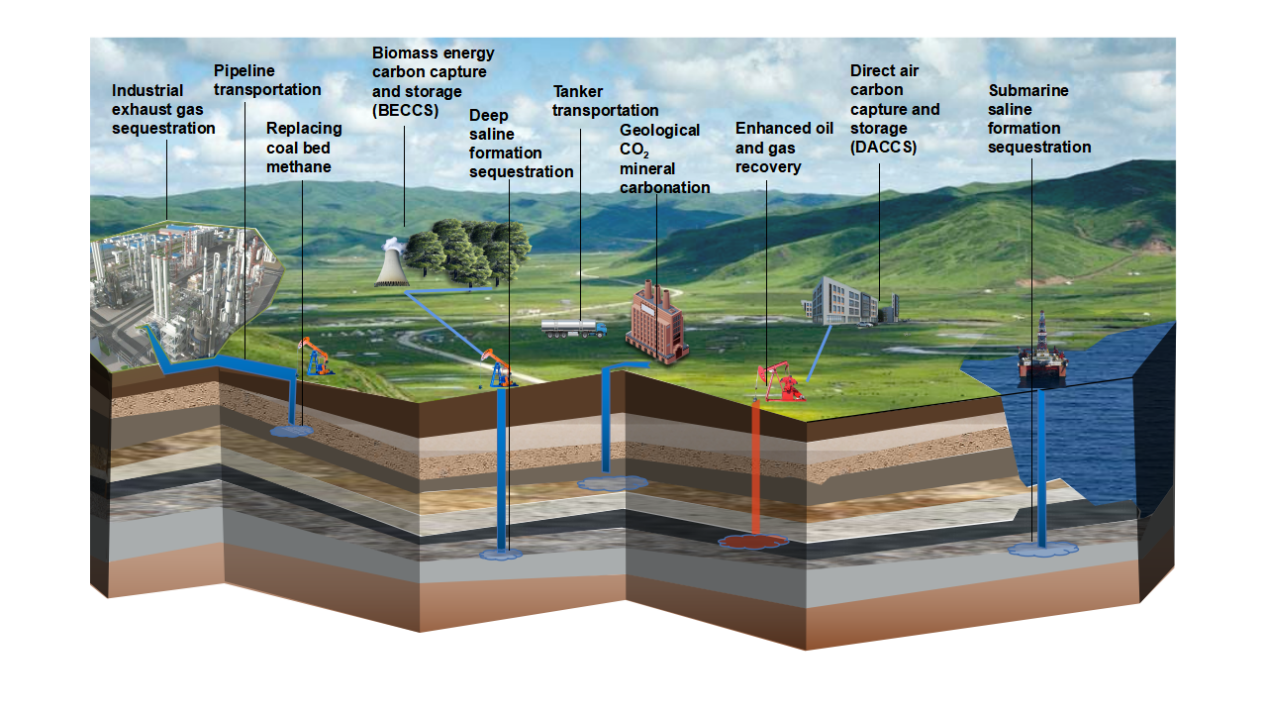 Supplementary Information Fig. S1. Schematic diagram of CO2 capture and storage (CCS) technology and main types.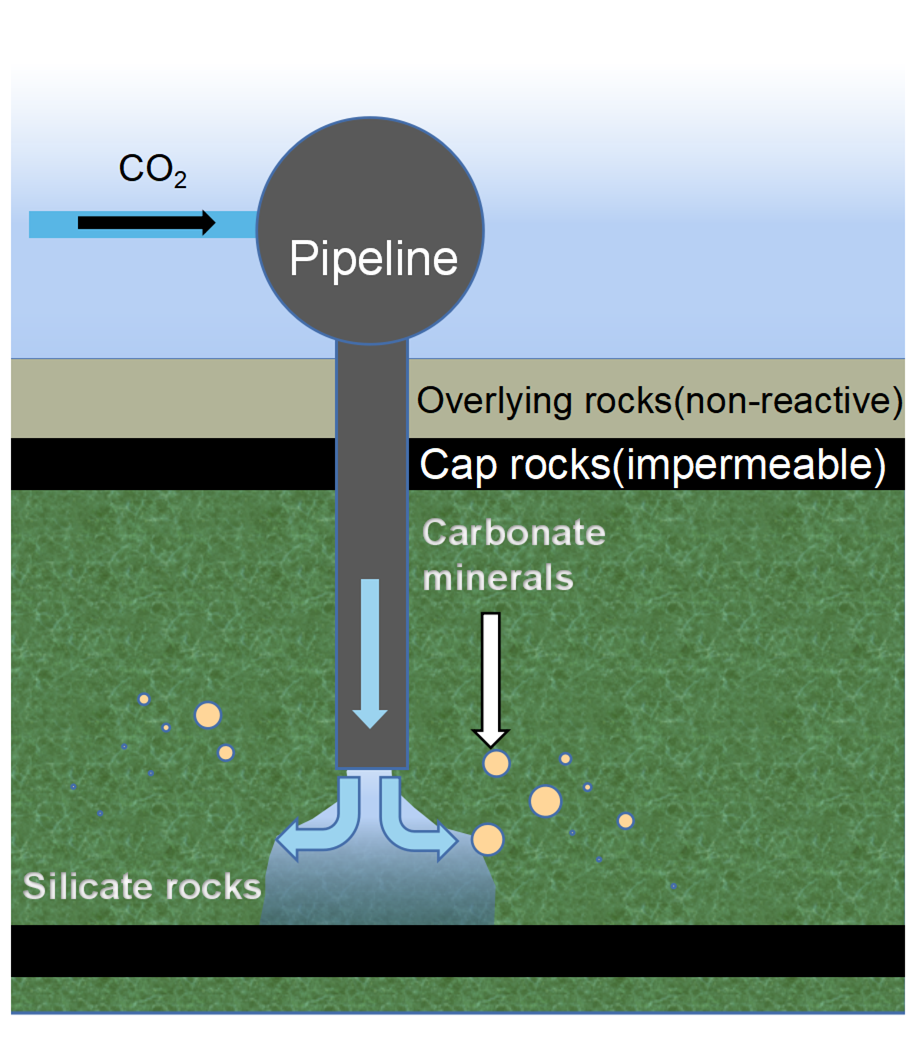 Supplementary Information Fig. S2. Schematic diagram of the mineral carbonation operation.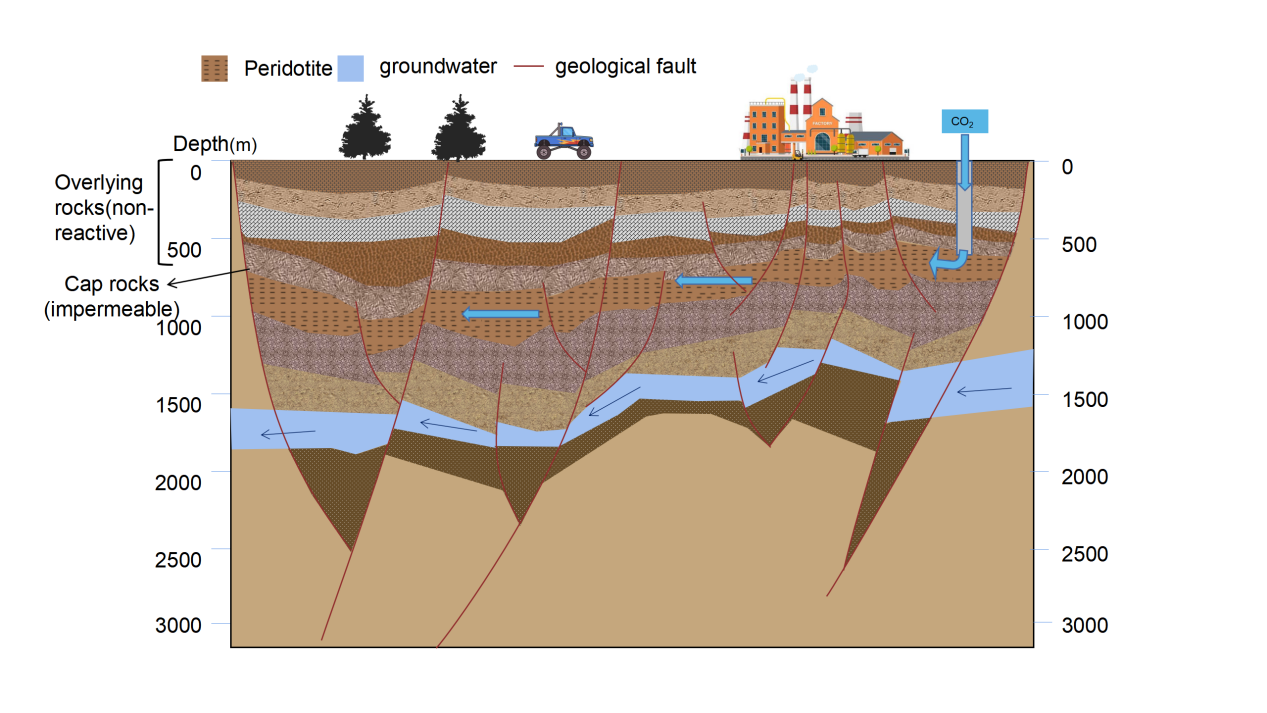 a  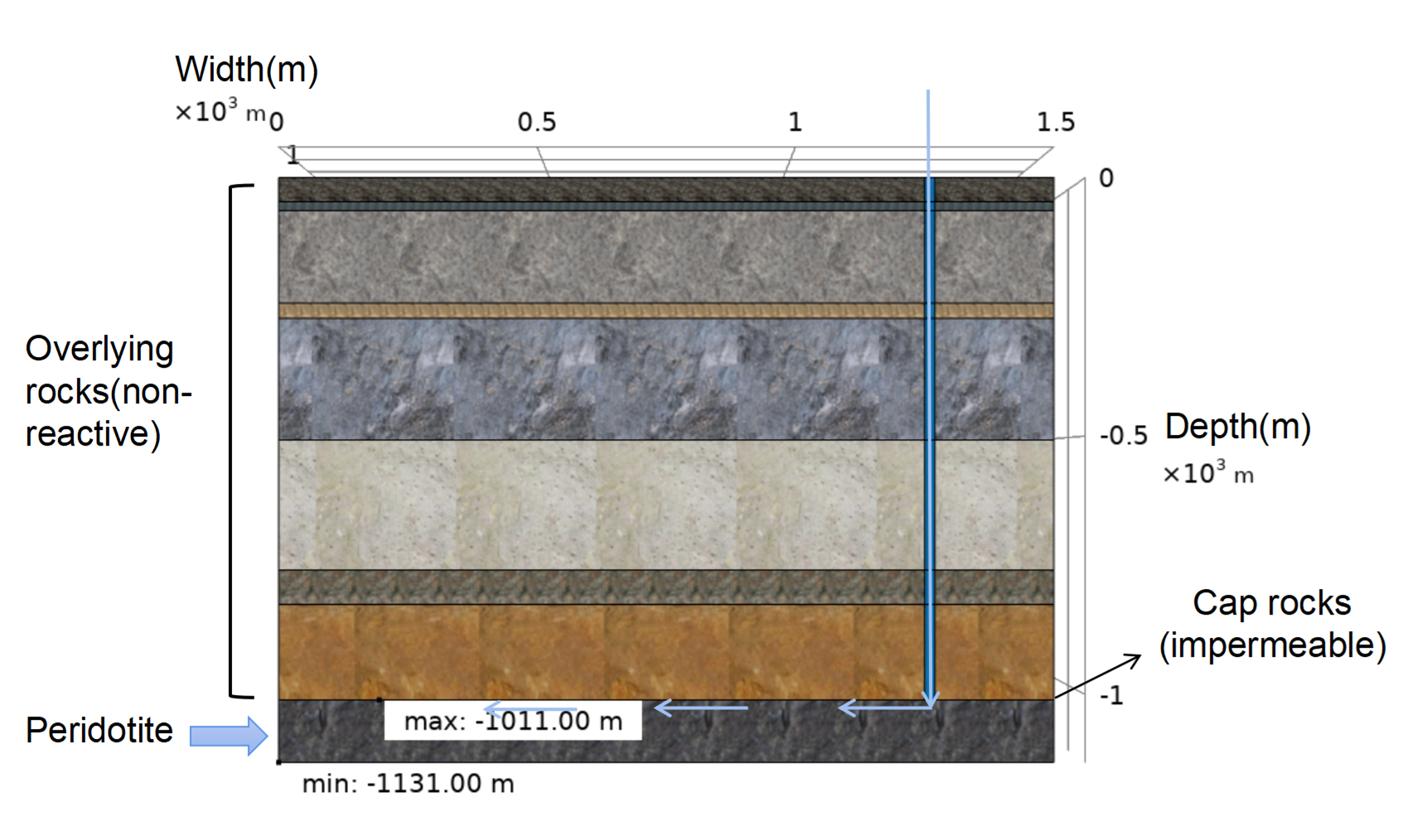 bSupplementary Information Fig. S3. Stratigraphy Vertical section.a. Schematic diagram of the overall stratigraphic section; b. Schematic diagram of local stratigraphic section.Supplementary Information Table. S1 .The typical parameters of peridotite used in the modelling.Supplementary Information Table. S2.The expenses and benefits of CCS with geological mineral CO2 carbonation for current general case and future best case(calculated at 0.6 RMB/kWh electricity price, $1 = 6.6RMB).ParameterValueDensity of peridotite3210kg/m³Porosity of peridotite1%Permeability of peridotite1×10-13m2Thermal conductivity of peridotite2W/(m·oC)Heat capacity of peridotite1036J/(kg·oC)Effective grain size of peridotite7mmExothermic heat of the carbonation reaction760kJ/kg Mg2SiO4CaseCost componentsItemsPrice (unit:$/t CO2, negative numbers indicate expenses, positive numbers indicate benefits)Current general caseExpensesCarbon capture + tanker transport 35km-26.550Current general caseExpensesNo cost-sharing facility with typical case of sequestration technology-8.838Current general caseBenefitsElectricity gains,thermoelectric efficiency at 4%+1.218Current general caseBenefitsValue of avoided carbon emissions,thermoelectric efficiency at 4%, at the price of China's current carbon emission allowance+0.038Current general caseBenefitsPolicy subsidies, at the price of China's current carbon emission allowance+9.091Current general caseTotal CCS costAdd above items-25.041Future best case ExpensesCarbon capture + tanker transport 35km-26.550Future best case ExpensesSurrounded by cost-sharing facilities with the improved temperature conditions for sequestration technology-2.926Future best case BenefitsElectricity gains,thermoelectric efficiency at 10%+3.055Future best case BenefitsValue of avoided carbon emissions,thermoelectric efficiency at 10%, calculated at the subsidized price $50 / t CO2 for CO2 geological storage in the United States in 2026 (the price of carbon emission allowance that China may reach in the future)+0.517Future best case BenefitsPolicy subsidies, at the price of carbon emission allowance that China may reach in the future+50.000Future best case Total CCS costAdd above items+24.096